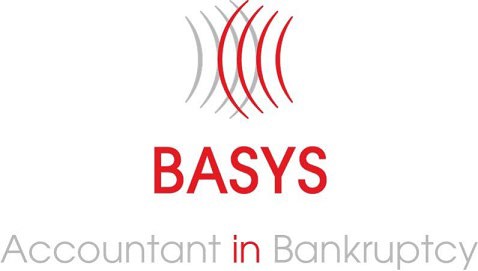 USER GUIDEAdjudication and SupervisionIntroductionThis document has been produced to assist trustees to utilise the BASYS system. It provides an overview of the system and a bankruptcy case file. All legislative references in this document refer to the Bankruptcy (Scotland) Act 2016, (The Act).Further information is also provided in relation to aspects of the administration of a case where the trustee can liaise with the Adjudication and Supervision Team via BASYS.The team are responsible for:AdjudicationRecall of bankruptcyReplacement and removal of a trusteeContractual powers of a trusteeCure defects in procedureSet debtor contribution ordersIssue directions following an application by a trusteeDefer a debtor’s dischargeSupervisionGeneral supervision of bankruptcy trustees and commissionersIdentify and investigate issues with trustee cases and take action where necessaryRespond to written correspondence / complaintsInterpret legislation and other guidance to provide support to internal and external stakeholdersDischarge debtorsDischarge trusteesTask ListsTask Lists are shown on the Home Page and those shown will be dependent on an individual’s permissions.This will allow access directly to a Case File to carry out specific tasks To view a Task List:-Select HomeFrom the relevant from the Drop Down MenuSelect Relevant Task ListClick on the relevant case reference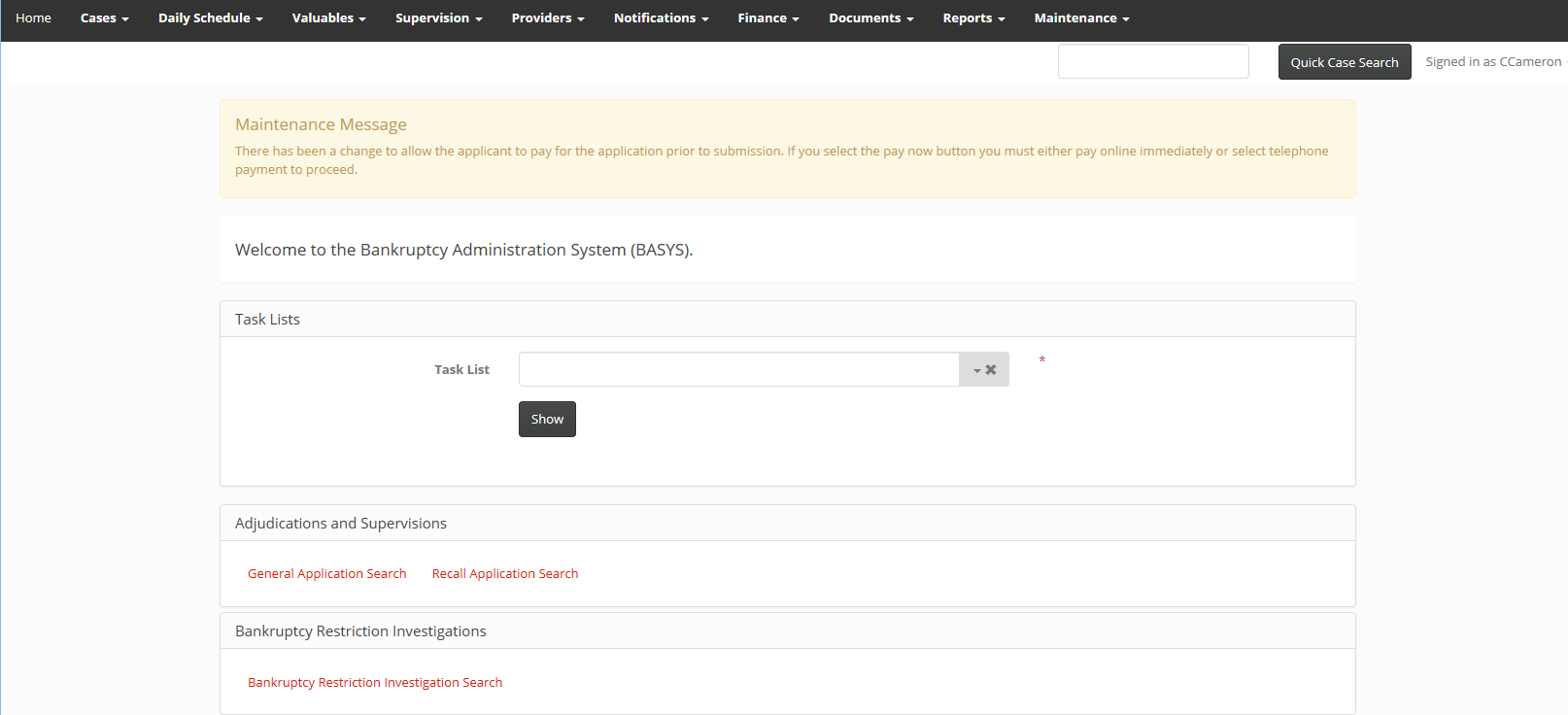 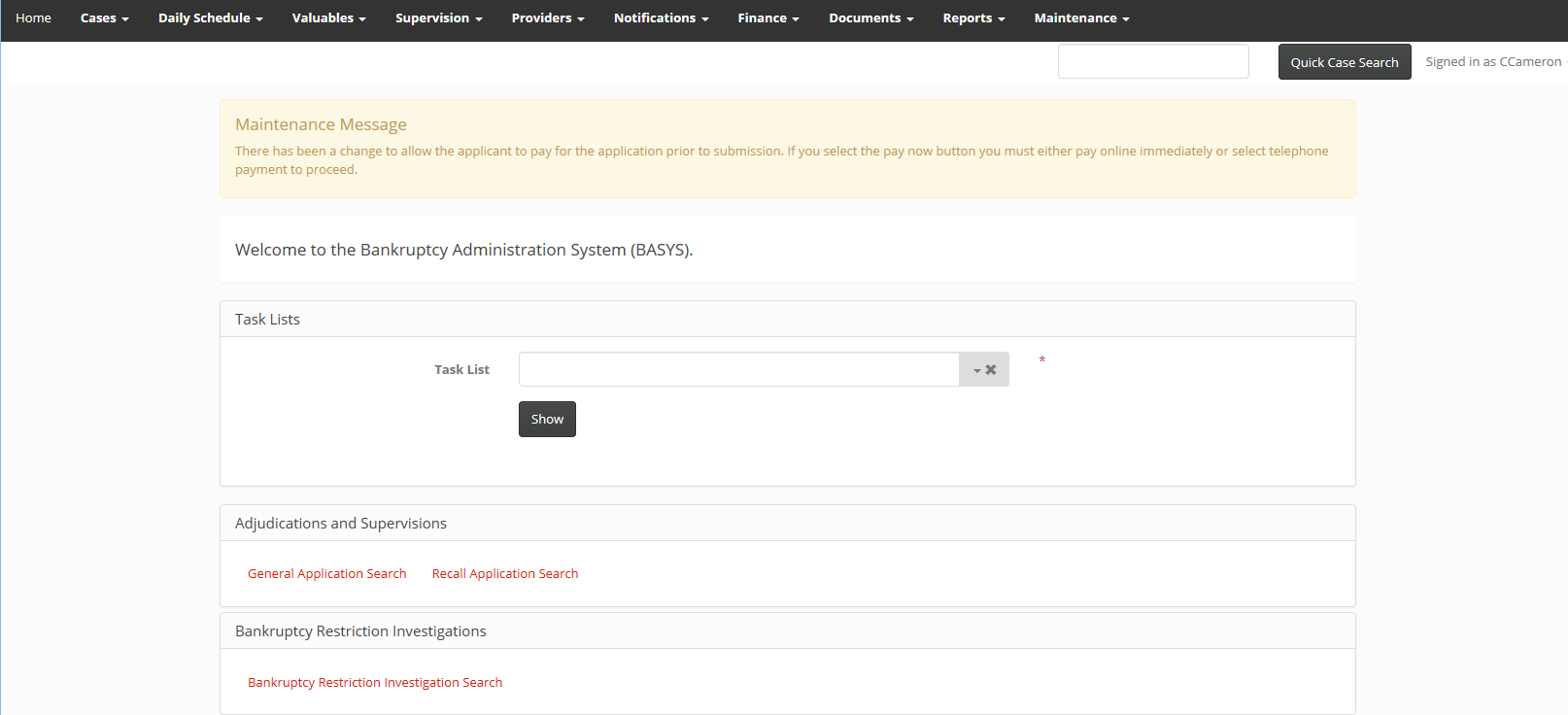 NotificationsNotifications can be used to make a party aware of information in relation to a case. A notification is created on an individual case but is recorded within the notifications tab of the case.A Notification can be sent to:-An individual (anyone within your organisation who has a log in)An organisation (AiB)YourselfAiB would ask that trustee’s send Notifications to AiB:When an account is submitted directly to BASYSWhen a document is uploaded directly to BASYSWhen a note is created on BASYSWhen an application is submitted directly to BASYS (if instructed in this document)To bring to the attention of AiB any relevant information AiB may send a notification to a trustee:-To advise that a document is available for downloadTo bring to the attention of a trustee any relevant information To Create a NotificationOn the Case File scroll to the bottom of the page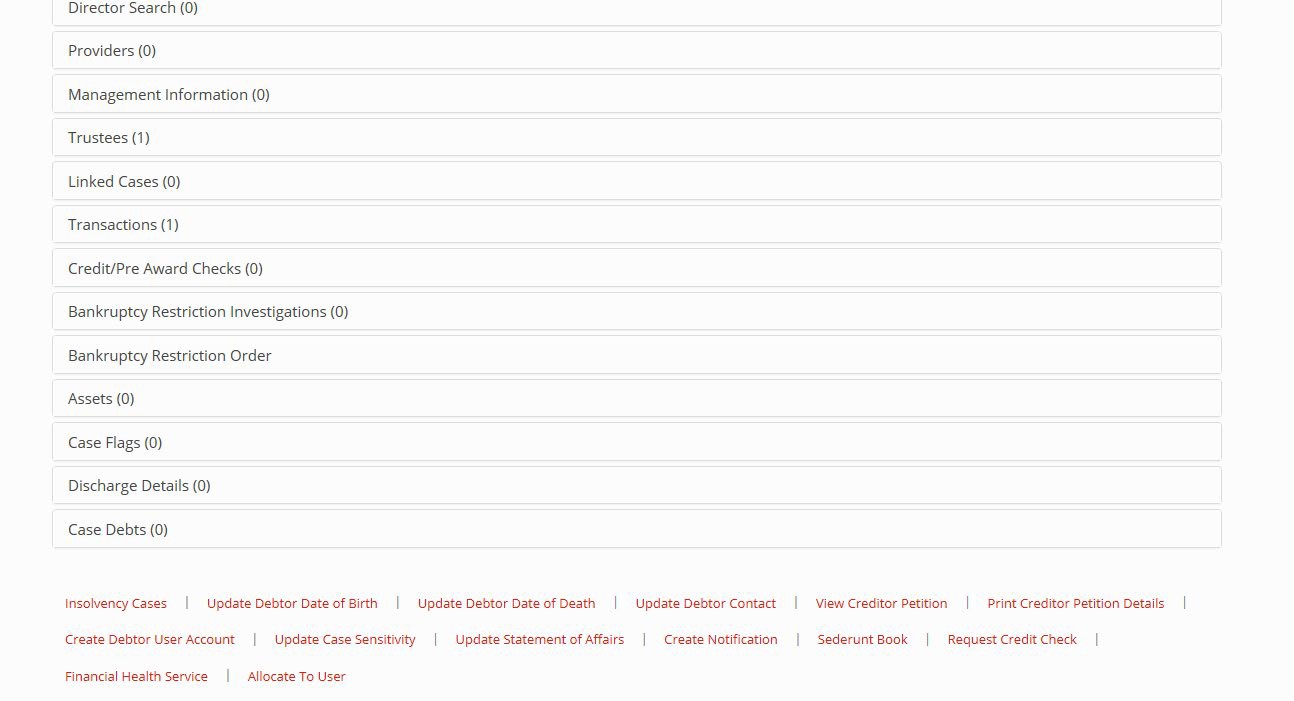 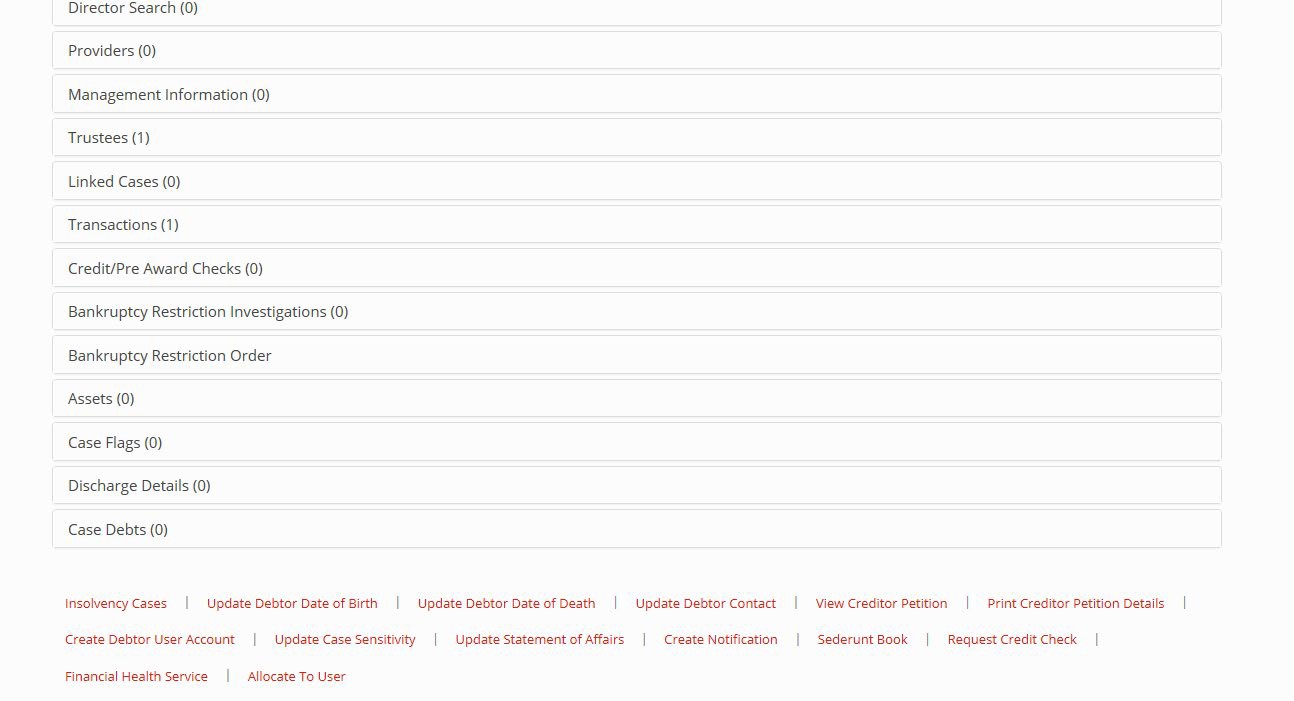 Click Create NotificationRecipient – Me / Another Individual User / An organisationRecipient User / Organisation – choose from drop down menu / AiBSubject - enter textMessage – enter textReminder Date – select relevant dateClick Create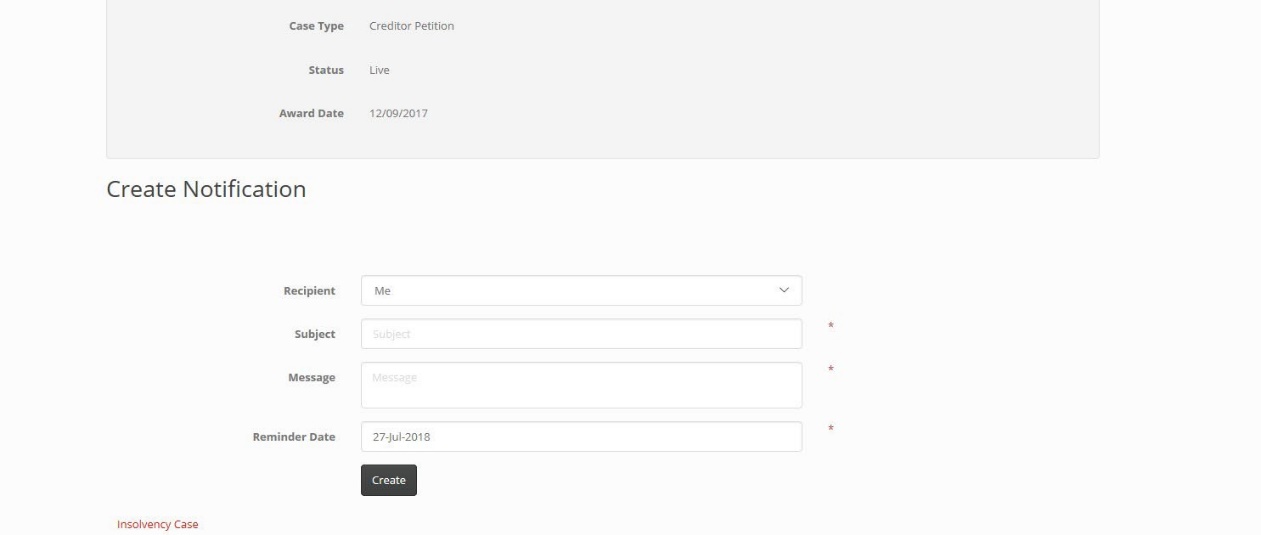 To Check NotificationsSelect Notifications from the top toolbar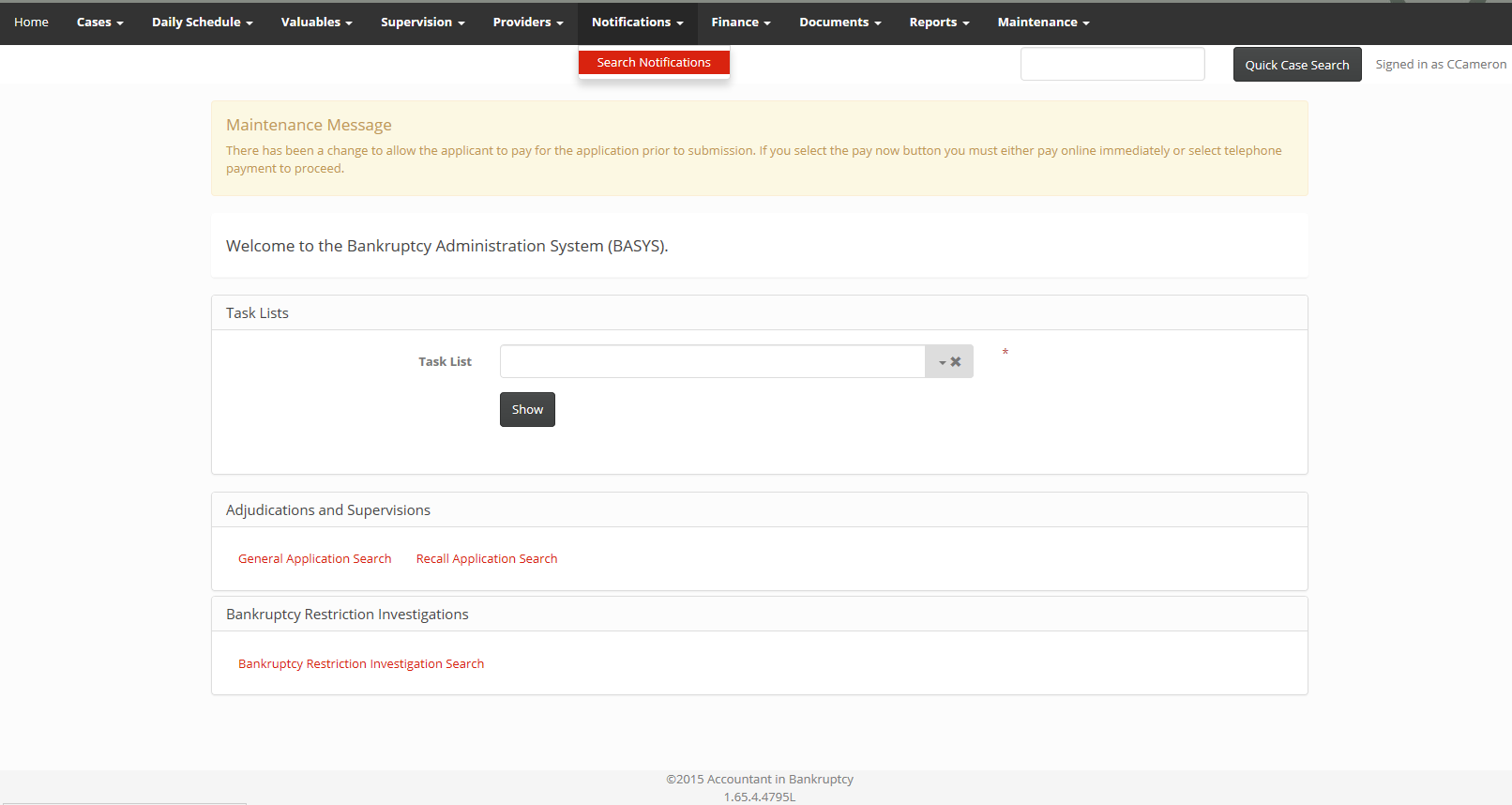 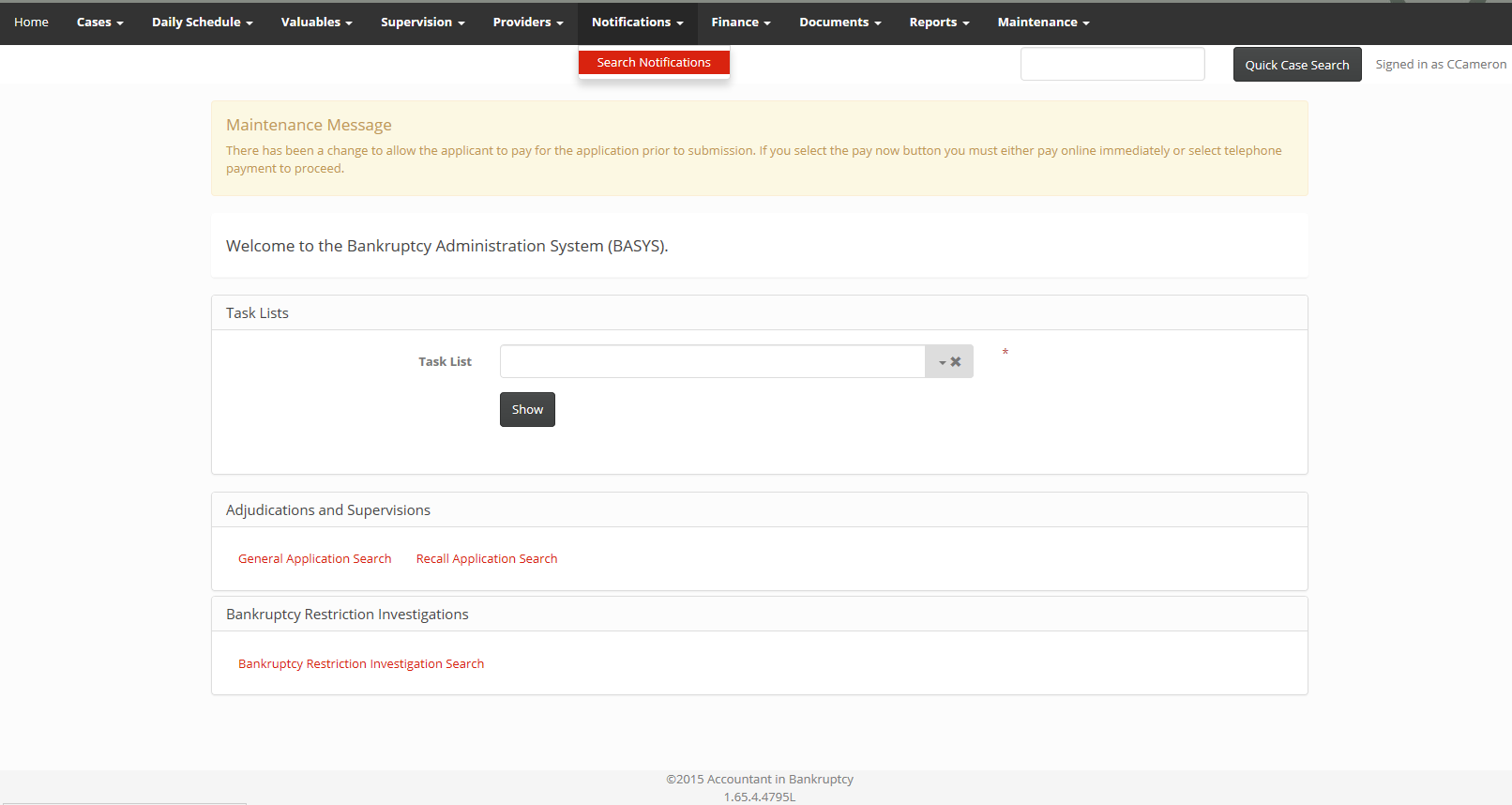 Status – Any / Pending / DismissedShow – Notifications Assigned to me / Notifications Assigned to my organisation / Notifications created by me / Notifications assigned to a specific user in my organisation (then select user)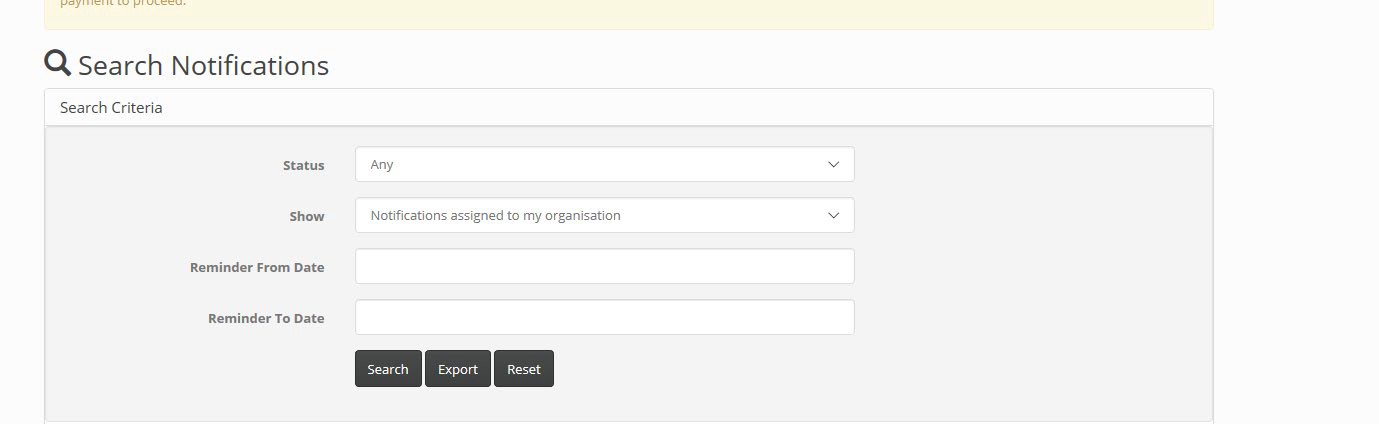 Click – SearchSelect SubjectInformation shownStatus – Pending / DismissedSubject – text enteredMessage – text enteredCase ReferenceRecipient UserCreated OnCreated ByDismissed ByTo action the NotificationClick Dismiss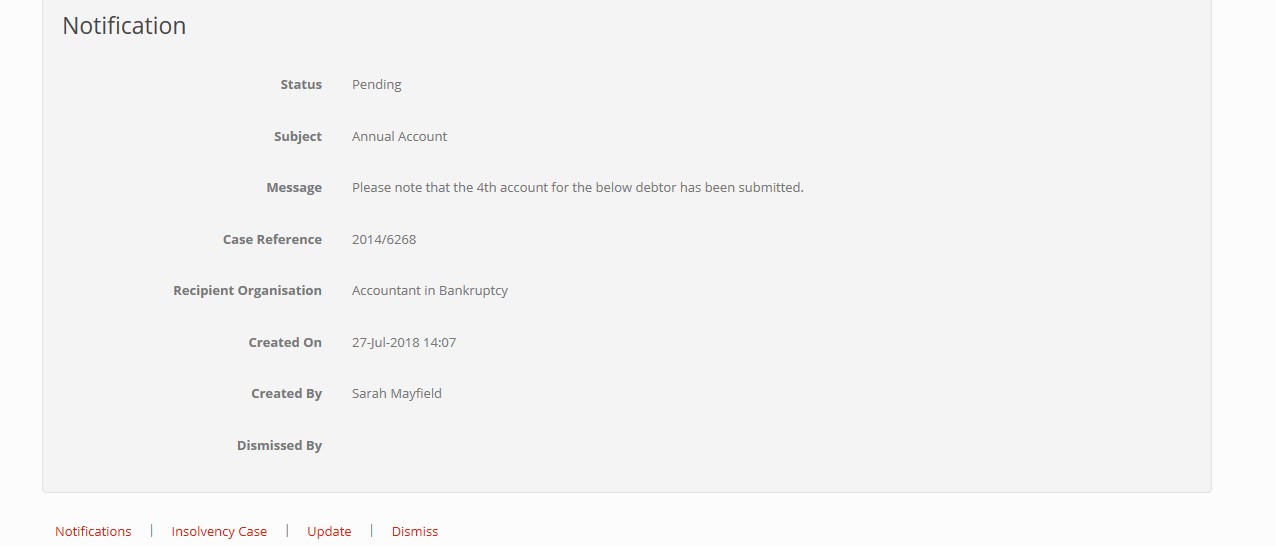 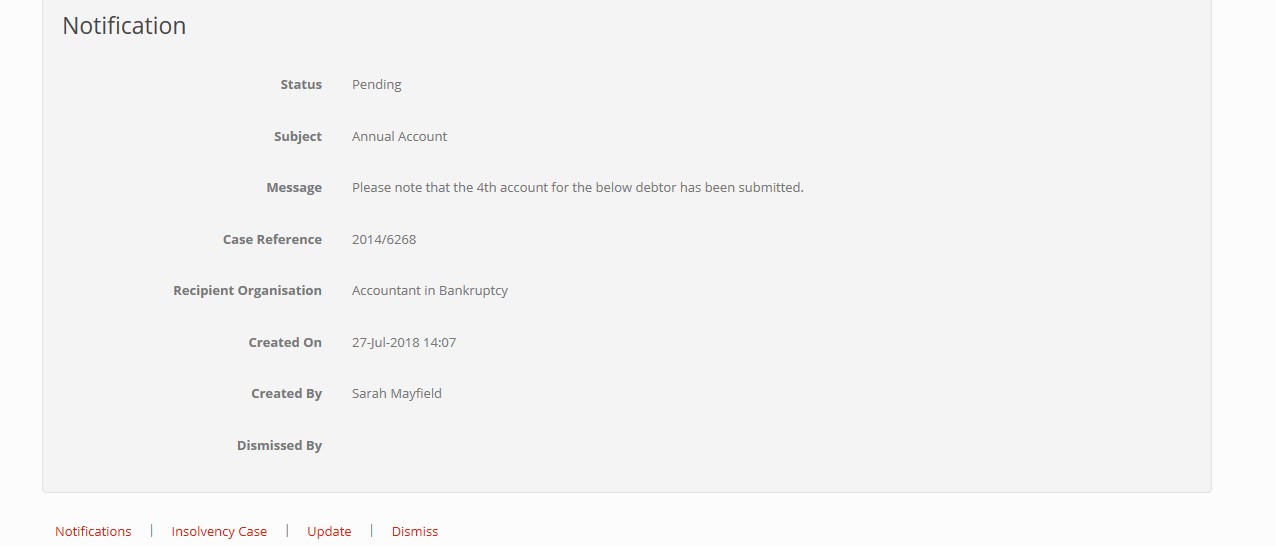 At the message ‘Are you sure you wish to dismiss this Notification?’ click DismissClick Insolvency CaseTake any appropriate actionCase SearchThere are 2 methods to search for a Case File, if not using the Task Lists.If the Case Reference or Debtor Name is known enter the number, or name, into the Quick Search Box on the right hand side at the top of the pageIf not known, select Cases from the top toolbar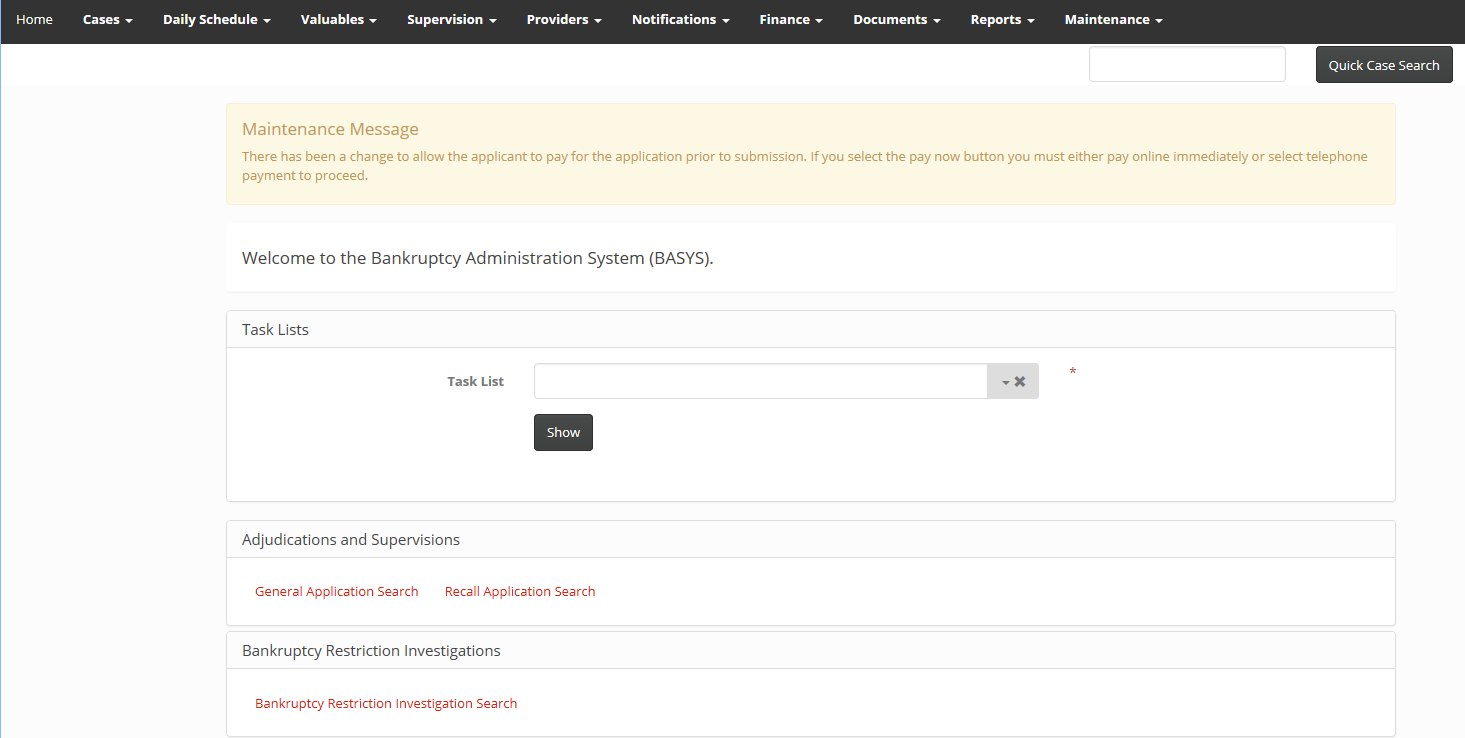 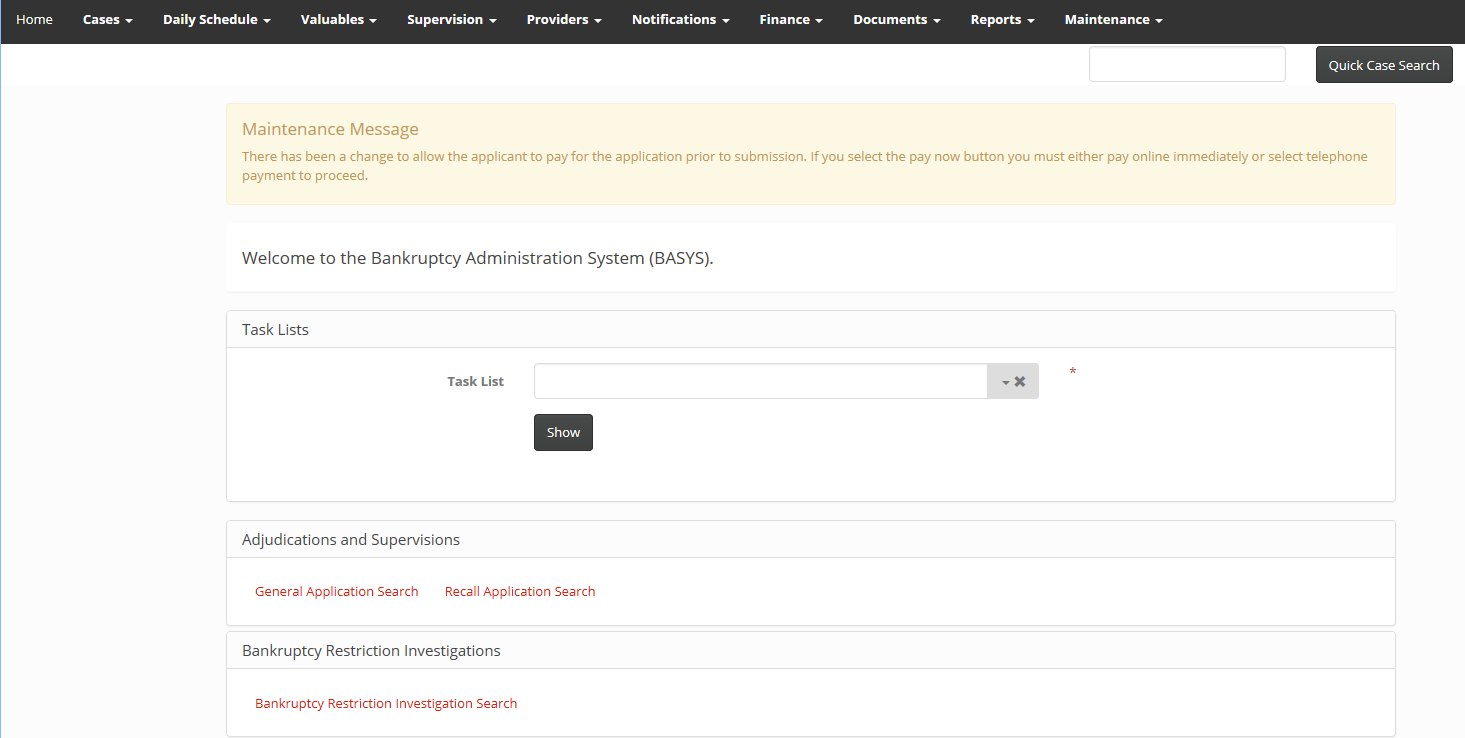 Select Personal Insolvency CasesEnter any combination of the following within the Search CriteriaReference NumberDebtor’s First Name *Debtor’s Middle NamesDebtor’s Surname *Debtor’s Date of BirthDebtor’s Postcode *Trustee’s NameBankruptcy TypeAnyDebtor Application for Full AdministrationCreditor PetitionCreditor Petition TypeAnyNoneTrust Deed PetitionCreditor PetitionStatusMoney Adviser’s First NameMoney Adviser’s Surname* most relevant criteriaClick SearchThe list returned will only include cases for your firmSelect the correct case by clicking on the case reference number in redInsolvency CaseThis is the record of an individual case. Below is a summary of the information that can be found against each Tab.For those Case Tabs highlighted in red further information on the use of this tab is provided at a later stage in this document.Case DetailsReference NumberCase TypeStatusCase OwnerCase AdministratorDate of SequestrationDate of Debtor DischargeHold Debtor DischargeReopened Date Debtor DetailsDebtor’s Full NameDate of birthAddressTelephone numberMobile NumberEmail AddressPreferred Contact Method Debtor’s Other DetailsPrevious AddressesTrading AddressesAliasesOwned Companies Case DCODetails of any Debtor Contribution Orders and / or variations Inhibition DetailsView date of registration of the inhibition (debtor applications only)Recall DetailsDate of recall (by court or AiB)Recall Petition Received Date (court applications only)Recall Petition Hearing Date (court applications only) NotificationsAll notifications that have been created from the case DocumentsInsolvency Case DocumentsAll Sederunt Book documentsAll other correspondence received from the trustee / debtor / creditorsTrustee Account DocumentsAll documents submitted and produced relating to the determination of accounts by AiBConversationThe purpose of this section is to allow communication between parties to be carried out directly via the case and recorded without the need to send emails or lettersReviewsAll review applications received for the case DirectionsAll Direction applications received for the caseAbility to create a Direction application General ApplicationsView all General / Recall applications received for the caseName of ApplicantGeneral Application Status (Draft / Submitted / Returned / Completed)Submitted On – dateOpened On – dateCreated On – dateCreated By – nameCompleted On – Date / timeType – General / RecallAbility to create a General applicationAbility to create a Recall application Trustee AccountsAll accounts received for the caseAccount Type (First / Subsequent / Scheme of Division / Final)AppealsDetails of all appeals lodged at courtAbility to create/update an appealTrusteeHistory of trustee appointmentTrustee nameTrustee typeDate AppointedDate DischargedCurrent Trustee Yes / No Director SearchDebtor applications onlyAny information obtained by AiB in relation to a director search at Companies HouseLinked CasesDetails of linked casesSpouseSame addressBusiness relationship TransactionsLists all transactions raised by AiB for a caseCode Category (Sequestration Income / Outlay / Fee / Payment / Bank Interest / Expense of Realisation / Service Request / Credit Note)Transaction CodeRaised – dateName – type of transaction (Initial Petition Fee / Audit Fee / Supervision of Sequestration – No Commissioner Elected)Target Pick Code – info onlyTarget Name – name of person transaction raised againstTarget Type – (Creditor / Trustee / Debtor)Net Unit AmountVAT Total AmountGross Total AmountVAT RecoverableStatus (Pending / Authorised / Processed)Where the transaction is shown as ‘Processed’ an invoice will have been issuedBankruptcy Restriction InvestigationDetails of ApplicationsAbility to create investigation applicationAbility to see any investigation submittedAbility to add notes or documentationStatus – submitted / open / rejected / returned / outcome AssetsCreate heritable assetElectronic submission of appendix L Discharge DetailsDebtor Discharge ReportsDeferral of Debtor Discharge Reports Case DebtsAutomatically populated from debtor applicationsAbility to create / update / delete debtsInformation shownId NoType of debtCreditor NameCreditor AddressReference NumberDate Debt ObtainedAmount Agreed(£)Case DCOA Debtor Contribution Order (DCO) is set by AiB at the time of award of a Debtor Application or after the award of a Creditor Petition, following the submission of a proposal by the trustee.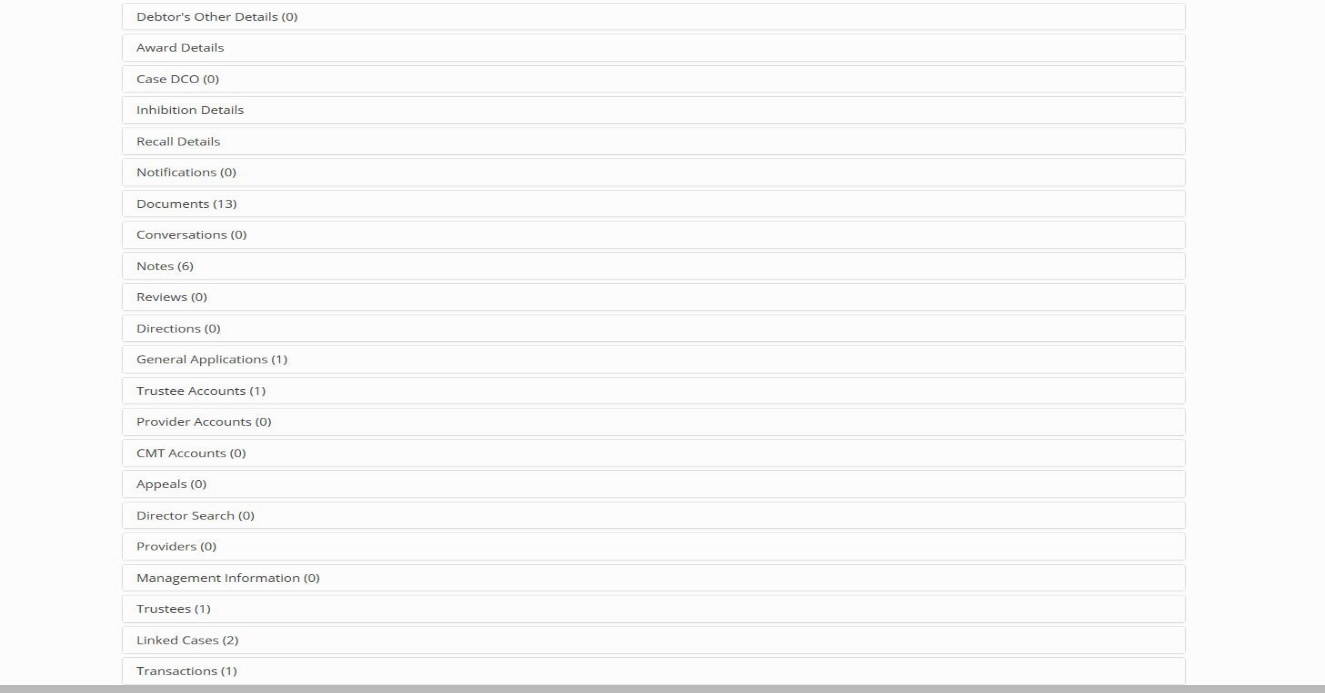 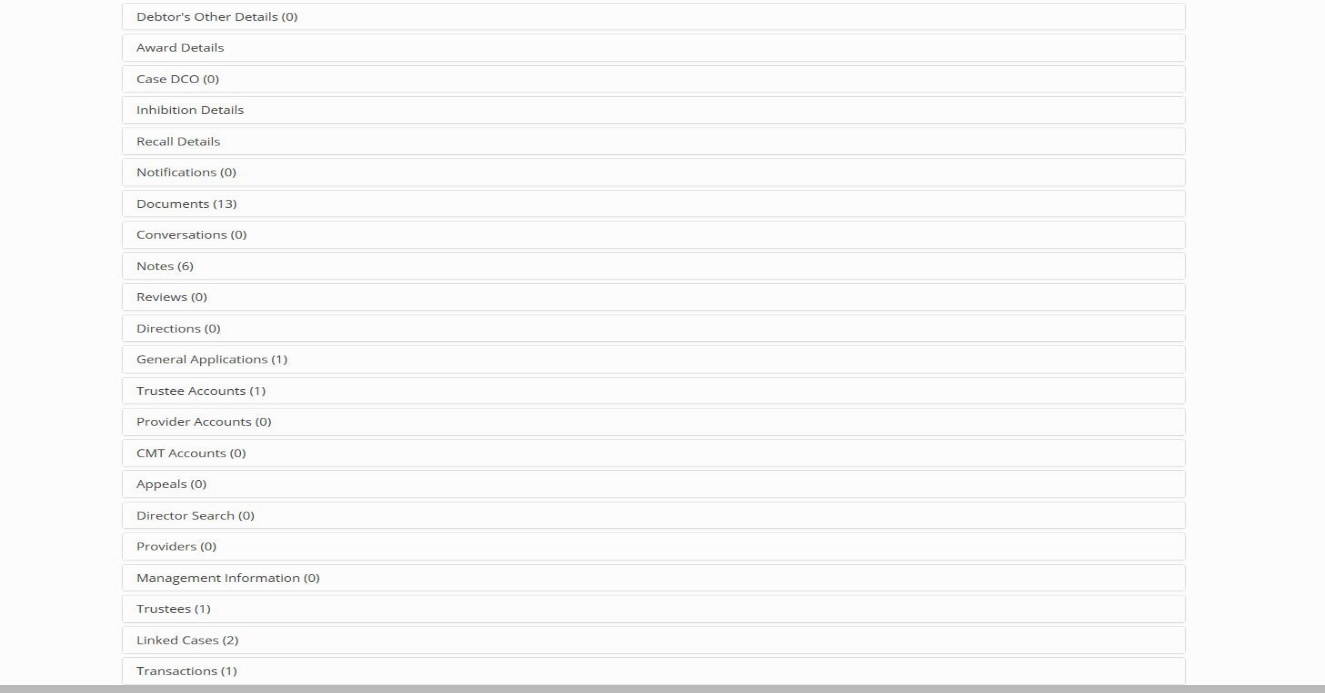 A DCO must be set for all cases, ie partnerships, entities, deceased debtors. Information shown on the DCO Tab:-Effective From DateEnd DateAmountFrequencyReason for Change Creditor Petition – ProposalSubmitted to AiB on an Appendix O, setting out the amount the trustee is requesting the contribution to be fixed at, the date of first payment, and confirmingNo more than 6 weeks has passed since the date of awardThe Common Financial Tool (CFT) has been used to assess the debtor’s circumstancesThe debtor’s relevant obligations have been taken into considerationAny details of a third party who will make the paymentTrustee to provide copy of calculation of income and expenditurePrinted copy of summary from AiB Common Financial Tool (on website)Printed copy of summary from any other Common Financial ToolEvidence of breach of trigger figuresExplanation as to why any breach should be acceptedAiB staff may queryHigh rent paymentsHigh utility paymentsAnomalies – payment of mortgage and rentFigures that exceed the trigger figures (if no explanation provided)AiB staff will considerHas the application been received within the relevant timescaleIf not, the documentation will be returned and a Section 212 application will require to be made prior to the proposal being resubmitted and consideredReview all documentation heldExpenditure should be shown as actual not the trigger figureDCO amount to be amended by AiBEmail / letter will be issued to trustee’s office providing details of amendments to be madeThe trustee will be given 7 days to respond to provide further information / evidenceIssue of DCO documentFix as requested or amendedWhere amended the CFT will be usedUpdate BASYSIssue the DCO to the debtor / the trustee / any third party named on the proposalCannot start less than 15 days from the date of the decisionEach of these parties has the right to request a review of the decision Variation of Payment PeriodSection 91 – Payment period and intervalsInitial period will be for 48 monthsCan be varied to a shorter or longer periodShorter if the trustee realises sufficient assets to pay creditors in full plus interest and feesLonger period if the debtor did not pay an amount required or is agreed by the debtor and trusteeA new DCO document should be drawn upA copy of the new DCO must be uploaded to the case and a Notification sent to AiBAiB will update the BASYS system.Payment BreakSection 96Period not exceeding 6 monthsDebtor may apply ifReduction of disposable income of at least 50%Not previously applied for a payment breakCircumstancesPeriod of unemployment or change in employmentA period of leave from employment ie birth/adoption of a child or care of a dependentPeriod of illnessDivorce or separationDeath of a person who, along with the debtor, cared for a dependent of the debtorIf granted the trustee must notify the debtor, any third party making the payment and AiB (by uploading a copy to BASYS)If not granted the trustee must notify the debtor and provide an explanation and upload a copy to BASYSAll parties have the right to request a reviewUpon completion of the payment break the DCO should be amended under section 95 of the ActVariation and RemovalSection 95 - Variation and Removal of the DCO by the trusteeVariation can be made on an application by the debtor, by the trustee after a change in the debtor’s circumstances or when sending a debtor discharge report to AiBMust use the CFT to assess the circumstancesCannot take effect less than 15 days from the date of the decisionA new DCO document should be drawn up with the following:New DCO AmountFrequencyEffective From DateReason for Change – provide detailsTrustee must notify the debtor, the creditors, any third party making the payment and AiBThe trustee must also upload a copy of the CFT and evidence of the change of circumstances or an explanation as to why the DCO is being brought to an end and send a Notification of uploadAll parties have a right of review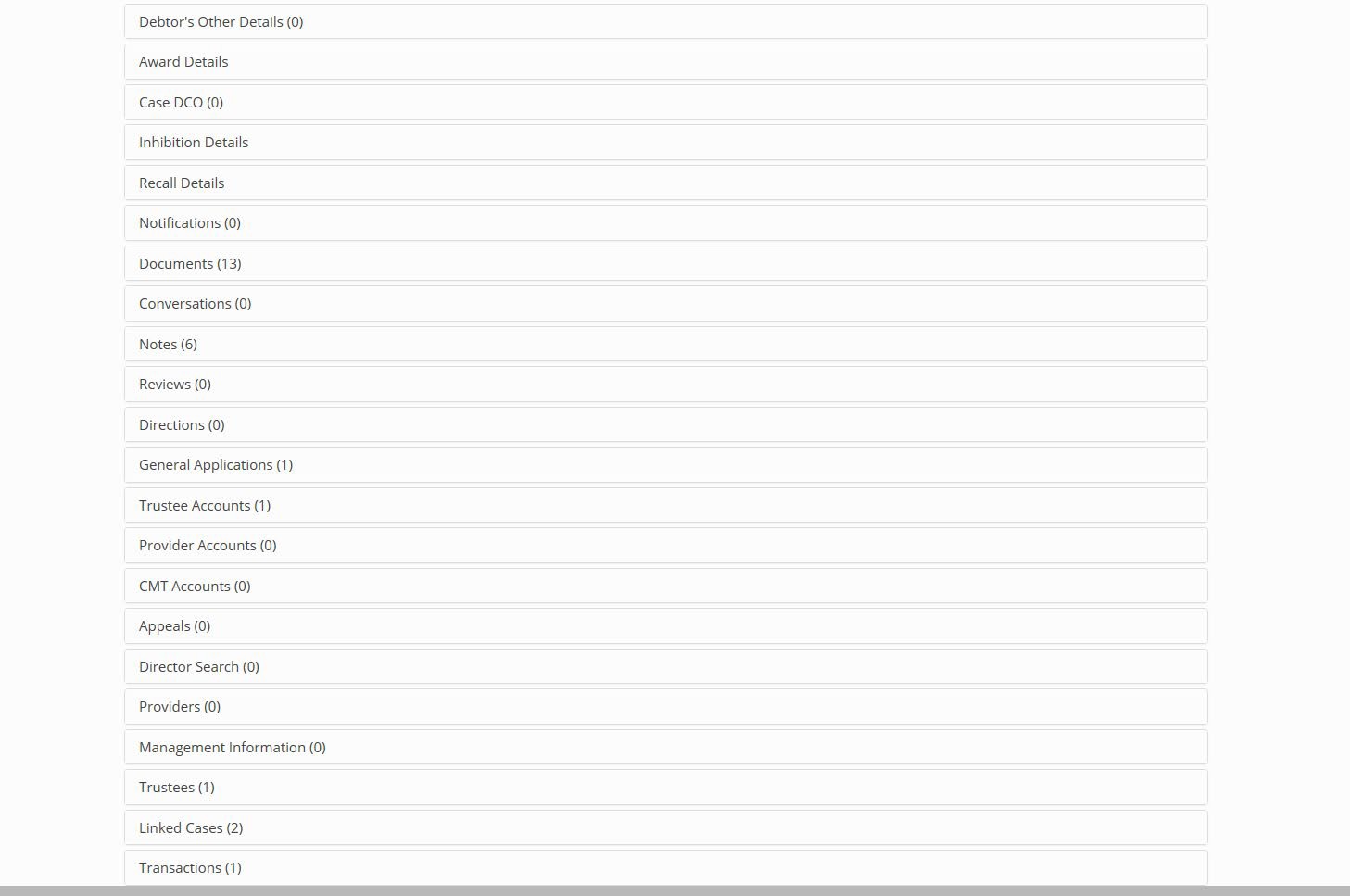 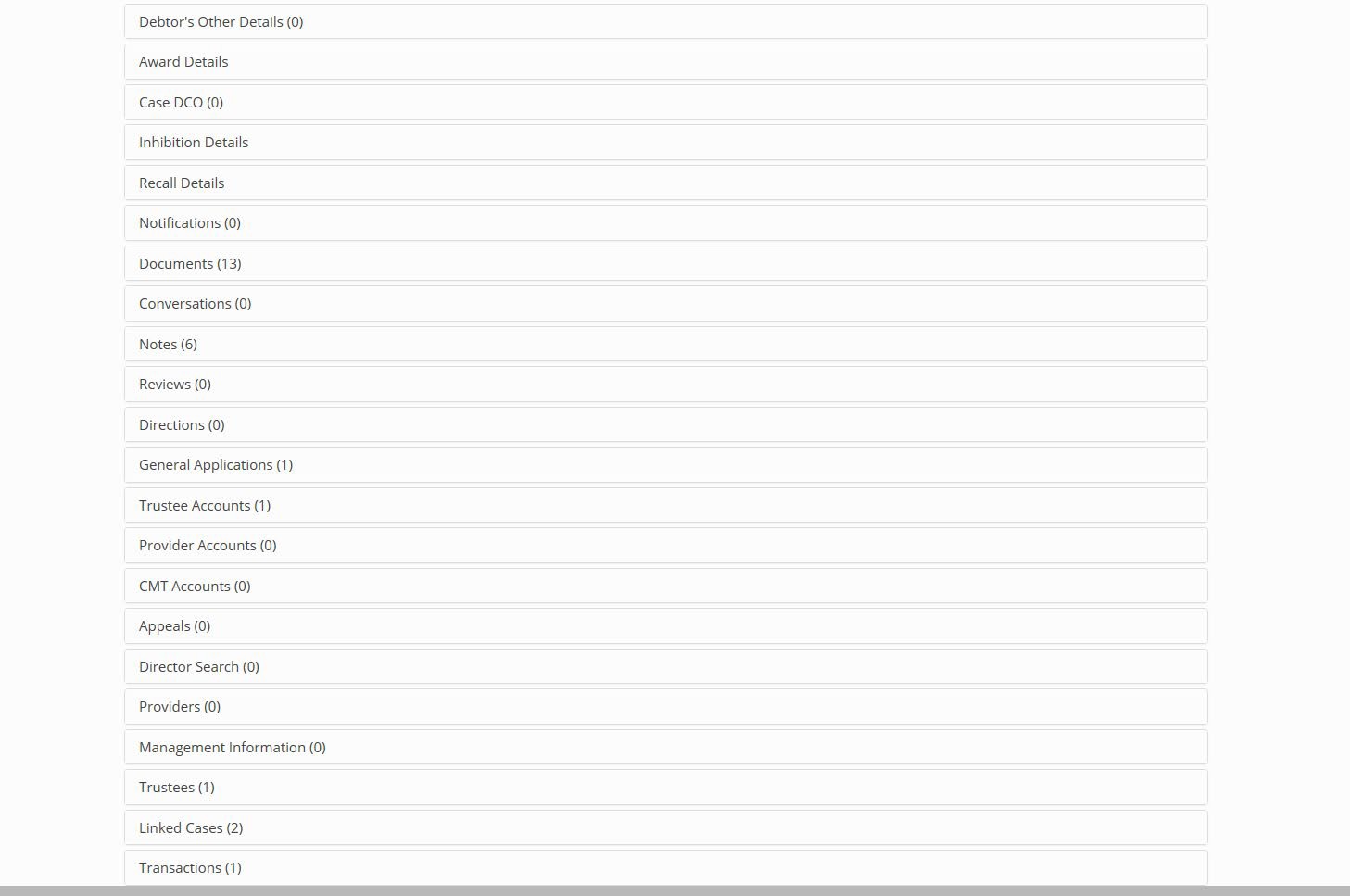 DocumentsThis section holds all general documents relating to a case.To upload a documentSelect Document TabSelect Insolvency Case DocumentSelect Upload DocumentName – enter as much detail as possibleStatement of AffairsStandard QuestionnaireAccount Circular period ending xx/xx/xxAppendix ODocument Category – Case WorkflowDocument Type – Insolvency CaseInclude in Sederunt Book – Yes / NoIs Aib only – tick if document is not to be placed in the Sederunt BookUpload Document – Click Browse, select documentClick Upload DocumentClick Insolvency CaseScroll to bottom of the screenCreate NotificationUpon receipt the document will be checked and any required updates will be made (ie document category or type, not AiB only)Create notification to inform AiB of any documentation that has been uploaded to the case.Direction ApplicationFrom 1 April 2015 if trustee wishes to apply for direction in a case this should be made to AiB under section 52 of the Act. This applies to all cases irrespective of date of award.All documents relating to an application will be available in this section and not within the Documents Tab.Create an ApplicationIf the Case Reference is known enter the number into the Quick Search BoxIf not known, select Cases from the top toolbarSelect Personal Insolvency CasesEnter the case debtor’s details within the Search CriteriaSelect the correct case by clicking on the case reference number in redScroll down the case and click on DirectionsClick Create General DirectionEnterApplicant’s Name – trustee’s nameSearch Postcode – enter the postcode of the applicantClick Find AddressesMatched Addresses – select the correct address from the drop down menuThe applicant craves the Accountant – enter a brief summary of direction soughtStatement of Facts – enter all details or type “ see attached document” as space is limitedPleas in Law – enter all details listed or type “ see attached document”Click CreateStatus shown as DraftSelect Upload Document - Upload any required documentsName – ‘Statement of Facts and Pleas in Law’Category – Case WorkflowType – Insolvency CaseBrowse – find scanned documentClick – Upload DocumentClick DirectionRepeat the above for any additional information usingName – ‘Direction Application – Additional Information’Click SubmitAt the message ‘Are you sure you wish to submit this Direction’ click submitStatus will change to SubmittedClick Insolvency CaseScroll to the bottom of the screenClick Create Notification to inform AiB of uploadGeneral Application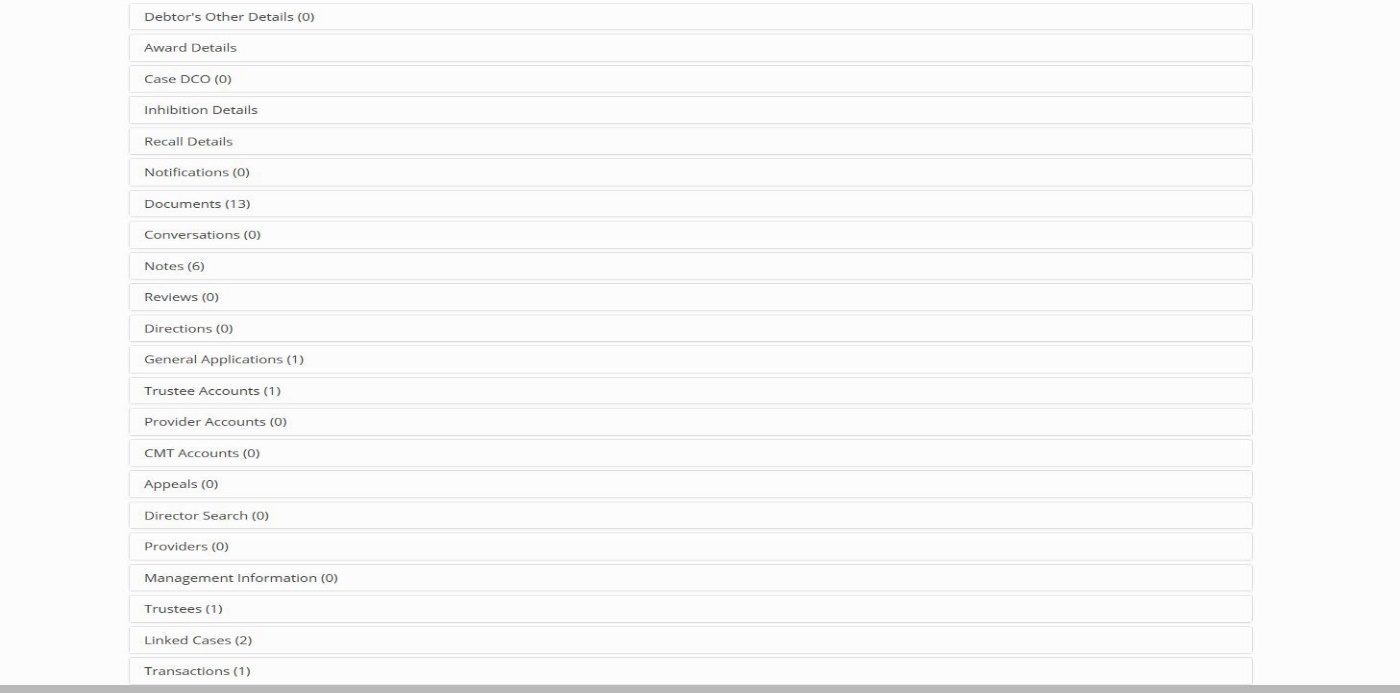 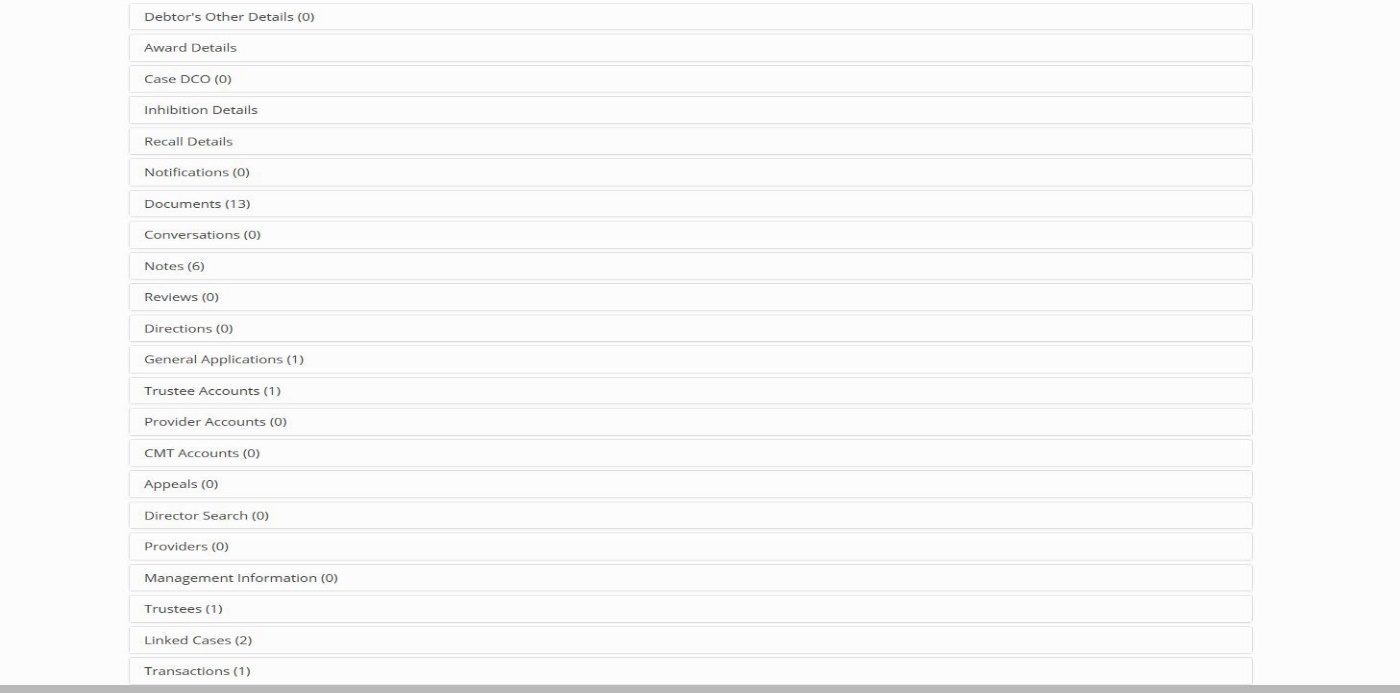 General applications can be made in the following circumstances:-Section 31	recall of bankruptcySection 70	removal of a trusteeSection 159	annulment/variation of a BROSection 212	cure defect in procedureThe system has been developed to separate recall applications from all other applications. All documents relating to an application will be available within the general applications tab.The application must be intimated to all interested parties. A list of the interested parties is shown at each individual section of the Act. AiB expect all creditors and the debtor to be notified, and a list of creditors to be provided when submitted the application.Create an ApplicationScroll down the case and click on General ApplicationClick Create General Application OR Recall ApplicationEnterReason for Application – late submission of account / objection to trustee election/ RecallSection of the Act Applied Under – section of 2016 ActName – enter name of trusteeSearch Postcode – enter the postcode of officeClick Find AddressesMatched Addresses – select the correct address from the drop down menuDesignation of Applicant – trusteeList of relevant parties notified of this application – enter all details listedDate of Notification – enter date interested persons notifiedStatement of Facts – enter all details listed or type “ see attached document” as space is limitedPleas in Law – enter all details listed or type “ see attached document”Click CreateStatus shown as DraftSelect Upload Document - Upload any required documentsName – ‘Application under Section 212 – Statement of Facts and Pleas in Law’ Category – Case WorkflowType – Insolvency CaseBrowse – find scanned documentClick – Upload DocumentClick General ApplicationRepeat the above for any additional information usingName – ‘Application under Section 212 – Additional Information’Click SubmitAt the message ‘Are you sure you wish to submit this General Application’ click SubmitStatus will change to SubmittedAppealsInformation availableAppeal SummaryHearing CourtHearing DateCourt Reference NumberAction Completed Date Create AppealClick Create AppealSummary – brief description of type of appeal (account determination / review decision by AiB)Particulars – see attached documentHearing Court – select from drop down menuHearing Date – select dateCourt Reference number – see document (ie SQ)Click CreateSelect Add Appeal DocumentName – ‘Court Interlocutor’Category – Case WorkflowType – Insolvency CaseIs Aib only – tickBrowse – find scanned documentClick – Upload DocumentClick AppealClick Insolvency CaseScroll to the bottom of the screenClick Create NotificationRecipient – An organisationRecipient Organisation – AiBSubject – Appeal lodgedMessage – information uploaded to caseReminder date – todayClick – Create To update an AppealSelect relevant appeal summary in redClick UpdateUpdateAppeal Outcome (Upheld / None / Not Upheld)Action Complete – enter any relevant information (ie any actions taken as result of an upheld appeal)Click Insolvency CaseScroll to the bottom of the screenClick Create NotificationRecipient – An organisationRecipient Organisation – AiBSubject – Appeal updateMessage – information uploaded to caseReminder date – todayClick – CreateDischarge DetailsThis section is separated into 4 sections:-Debtor Discharge ReportsDeferral of Debtor Discharge ReportsTrustee DischargeRe-open Case ApplicationThese sections can only be accessed at the appropriate time in the administration of the case as follows:-Debtor Discharge - 10 months after awardDeferral of Debtor Discharge – between 8 and 10 months after awardTrustee Discharge – after the final account has been determinedRe-open Case – after a trustee has been discharged Debtor DischargeApplications should be made to AiB without delay 10 months after the award of bankruptcy. For creditor petitions this is the award date, not the date of bankruptcy.The trustee submits an application to AiB and a copy of the report section must be sent to all creditors and the debtor. They should be advised that they have 28 days to make representation to AiB against the recommendation of the trustee.The report must contain:-Details of the debtor’s conduct and the effect of this on the trustee’s ability to administer the case (ie they have co-operated and to what extent a trustee has been able to realise assets, obtain documentation)The extent of their co-operation with the DCO (any payments that have been missed, what has been the outcome of any review)The trustee’s recommendationAn application must be made for all cases, ie partnerships, entities, deceased debtors.Create a Debtor Discharge ReportSelect the Home PageFrom the drop down menu select Debtor Discharge Reports DueSelect the correct case by clicking on the case reference number in redScroll down the case and click on Discharge DetailsClick Debtor Discharge ReportsClick Create Debtor Discharge ReportEnterApplicant’s detail – enter name of trusteeApplicant’s address – enter the trustee’s addressSearch Postcode – enter the postcode of the applicantClick Find AddressesMatched Addresses – select the correct address from the drop down menuFor and on behalf of AiB – leave blankRecommend discharge –Where the recommendation is to grant discharge – tick box (section 5 on the screen will now read “ I would recommend the debtor’s discharge is granted under section 137 of the Act”Where the recommendation is not to grant discharge – leave blank (section 5 of the screen will now read “ I would recommend the debtor’s discharge is not granted”Report – enter ‘see attached document’Click CreateStatus shown as DraftSelect Upload Document - Upload the report and / or circularName – ‘Debtor Discharge Report’Category – Debtor Discharge ReportType – Debtor Discharge Report Supporting EvidenceBrowse – locate documentClick – Upload DocumentClick Debtor Discharge Report DetailsRepeat the above to upload the circularName – ‘Circular to debtor/creditors [date issued]’Repeat the above to upload the any additional documentsName – Trustee Report on Debtor Discharge – Additional Information’Click UpdateScroll to the bottom of the screenClick Submit (the system will not allow you to submit the report if the relevant period has not yet expired)At the message ‘Are you sure you wish to submit this Recall Application’ click SubmitStatus will change to SubmittedWhere discharge is not granted a further application must be made by the trustee. Discharge will be granted when the reasons for not granting discharge have been fulfilled. There is no timescale for this second report, but it must be made prior to any request for the trustee to be discharged.Deferral of Debtor DischargeApplication must be made no earlier than 8 months and no later than 10 months from date of award.The conditions arethe debtor cannot be traced and the trustee has made reasonable enquiries to establish their whereabouts,andThe trustee is unable to carry out their duties in accordance with section 3 of the ActThe trustee submits a report to AiB on BASYS. The application must include a report providing evidence of what actions the trustee has taken to trace the debtorA Form 10 is sent to all creditors and to the debtor’s last known address. The debtor and creditors have 14 days to make representation to AiB.Create a Deferral of ApplicationIf the Case Reference is known enter the number into the Quick Search BoxIf not known, select Cases from the top toolbarSelect Personal Insolvency CasesEnter the case debtor’s details within the Search CriteriaSelect the correct case by clicking on the case reference number in redScroll down the case and click on DischargeClick on Deferral of Debtor Discharge ReportsEnterApplicant’s Title – enter Mr/Mrs/Ms (as applicable)Applicant’s First Name - enter trustee’s first nameApplicant’s Surname – enter the trustee’s surnameSearch Postcode – enter the postcode of the address given on the formClick Find AddressesMatched Addresses – select the correct address from the drop down menuEvidence In Support – enter ‘see attached Report’Click CreateStatus shown as DraftSelect Upload Document - Upload any required documentsName – ‘Description of Document’Category – Case WorkflowIs Aib Only – tick boxType – Insolvency CaseBrowse – find scanned documentClick – Upload DocumentClick Debtor Discharge ReportRepeat the above for any additional documentsClick SubmitAt the message ‘Are you sure you wish to submit this Deferral of Debtor Discharge Report‘ click SubmitStatus will change to SubmittedCase DebtsThis section holds details of all debts in a case. It will be used by AiB to draw information to issue letters to creditors.It is requested that for Debtor Application cases the trustee update this section with any changes if debts are identified or sold/assigned during the administration of a case.Alternatively, upon making any application to AiB the trustee must provide an up to date list of all creditors and reference numbers with each application.Create Case DebtsSelect the Case Debts TabClick Create Case DebtType of debt – egg credit card/loan/overdraftOrganisation Selector – drop down menu – select relevant creditorIf creditor not on drop down menuEnter details of Creditor Organisation NameSearch Postcode – enter detailsClick Find AddressesSelect address from Matched Addresses drop down menuEnter Reference Number (if known – if not UNKNOWN)Date Debt Obtained – enter dateAgreed amount – enter 0.00Claim Amount – enter amountClick CreateUpdate Case DebtsSelect the Case Debts TabAt the relevant entry click UpdateUpdate any relevant entriesClick UpdateDelete Case DebtsSelect the Case Debts TabAt the relevant entry click DeleteClick DeleteAll deleted debts are shown in deleted debts section.Other FunctionalityInsolvency CasesThis will open an advanced Case Search. View Debtor Application / Creditor PetitionDebtor ApplicationCreditor PetitionPetitioning SolicitorDebtorPrevious AddressBusinessNominated TrusteeCourt & DatesPetitionersDebtsEmployment Details & Owned Companies Print Debtor Application / Creditor Petition DetailsAbility to print details Update Debtor ContactAbility to update any relevant details Create NotificationAbility to create Notification Sederunt BookAll documents uploaded into any section of BASYS that has been tagged as a Sederunt Book documents will show in this sectionCFT GuidanceDirect link to guidance document Debtor Application GuidanceDirect Link to guidance documentContact DetailsAdjudication and Supervision Team0300 200 2916AST@aib.gov.ukTeam Leader – Claire Cameron 0300 200 2757